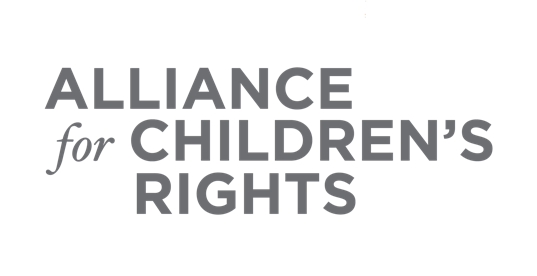 CERTIFICATE OF COMPLETIONThe Latest Updates on the Family First Prevention Services Act (FFPSA) and Washington State's Implementation PlanPresenters:Sean HughesRachel MercerSteven GrilliVickie YbarraAngie SchwartzThis certifies that                                                          attended the 1.5 hour “The Latest Updates on the Family First Prevention Services Act (FFPSA) and Washington State's Implementation Plan” Webinar Training on September 14, 2020.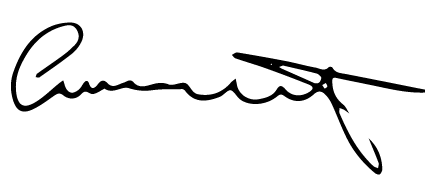 Attendee Signature							Angie Schwartz									VP, Policy and AdvocacyAlliance for Children’s Rights